EзопЛисица и гавранГавран је негде украо комад сира и, с њим у кљуну, слетео на једну високу грану. Лисица, која је случајно наишла туда, одлучила је да му узме тај комад сира. Зато је рекла гаврану: „Какве дивне сјајне очи имаш, а тек како ти је прекрасан врат... Штета што тако лепа птица мора увек да ћути, јер не уме да пева.”Гавран, који је овим речима био необично поласкан, хтеде да покаже лисици да уме и да пева. Отворио је кљун и гракнуо, а сир му је испао из кљуна и пао право пред лисицу.Лукава лија, зграбивши сир, поче слатко да се смеје: „Ха, ха, ха, ти можда имаш гласа, али памети свакако немаш”.1. О чему говори ова басна: ________________________________________2. Заокружи све што се помиње у причи: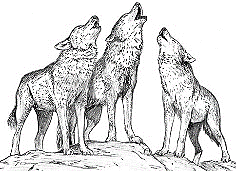 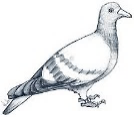 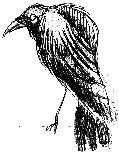 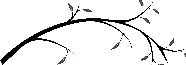 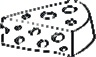 3. Лисица је у овој басни:а) уплашена;  б) заљубљена;  в) лукава;  г) мудра4. Гавран је у овој басни:а) паметан;  б) вредан;  в) музикалан;  г) наиван5. Која је порука ове басне?________________________________________________________________________________6. Смисли и напиши наставак ове приче.EзопЛисица и гавранГавран је негде украо комад сира и, с њим у кљуну, слетео на једну високу грану. Лисица, која је случајно наишла туда, одлучила је да му узме тај комад сира. Зато је рекла гаврану: „Какве дивне сјајне очи имаш, а тек како ти је прекрасан врат... Штета што тако лепа птица мора увек да ћути, јер не уме да пева.”Гавран, који је овим речима био необично поласкан, хтеде да покаже лисици да уме и да пева. Отворио је кљун и гракнуо, а сир му је испао из кљуна и пао право пред лисицу.Лукава лија, зграбивши сир, поче слатко да се смеје: „Ха, ха, ха, ти можда имаш гласа, али памети свакако немаш”.1. О чему говори ова басна: ________________________________________2. Заокружи све што се помиње у причи:3. Лисица је у овој басни:а) уплашена;  б) заљубљена;  в) лукава;  г) мудра4. Гавран је у овој басни:а) паметан;  б) вредан;  в) музикалан;  г) наиван5. Која је порука ове басне?________________________________________________________________________________6. Смисли и напиши наставак ове приче.EзопЛисица и гавранГавран је негде украо комад сира и, с њим у кљуну, слетео на једну високу грану. Лисица, која је случајно наишла туда, одлучила је да му узме тај комад сира. Зато је рекла гаврану: „Какве дивне сјајне очи имаш, а тек како ти је прекрасан врат... Штета што тако лепа птица мора увек да ћути, јер не уме да пева.”Гавран, који је овим речима био необично поласкан, хтеде да покаже лисици да уме и да пева. Отворио је кљун и гракнуо, а сир му је испао из кљуна и пао право пред лисицу.Лукава лија, зграбивши сир, поче слатко да се смеје: „Ха, ха, ха, ти можда имаш гласа, али памети свакако немаш”.1. О чему говори ова басна: ________________________________________2. Заокружи све што се помиње у причи:3. Лисица је у овој басни:а) уплашена;  б) заљубљена;  в) лукава;  г) мудра4. Гавран је у овој басни:а) паметан;  б) вредан;  в) музикалан;  г) наиван5. Која је порука ове басне?________________________________________________________________________________6. Смисли и напиши наставак ове приче.EzopLisica i gavranGavran je negde ukrao komad sira i, s njim u kljunu, sleteo na jednu visoku granu. Lisica, koja je slučajno naišla tuda, odlučila je da mu uzme taj komad sira. Zato je rekla gavranu: „Kakve divne sjajne oči imaš, a tek kako ti je prekrasan vrat... Šteta što tako lepa ptica mora uvek da ćuti, jer ne ume da peva.”Gavran, koji je ovim rečima bio neobično polaskan, htede da pokaže lisici da ume i da peva. Otvorio je kljun i graknuo, a sir mu je ispao iz kljuna i pao pravo pred lisicu.Lukava lija, zgrabivši sir, poče slatko da se smeje: „Ha, ha, ha, ti možda imaš glasa, ali pameti svakako nemaš”.1. O čemu govori ova basna: ________________________________________2. Zaokruži sve što se pominje u priči: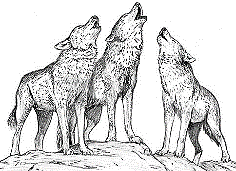 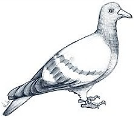 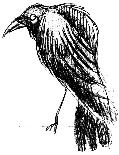 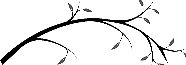 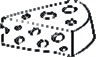 3. Lisica je u ovoj basni:a) uplašena;  b) zaljubljena;  v) lukava;  g) mudra4. Gavran je u ovoj basni:a) pametan;  b) vredan;  v) muzikalan;  g) naivan5. Koja je poruka ove basne?________________________________________________________________________________6. Prepiši basnu u svesci ćirilicom!EzopLisica i gavranGavran je negde ukrao komad sira i, s njim u kljunu, sleteo na jednu visoku granu. Lisica, koja je slučajno naišla tuda, odlučila je da mu uzme taj komad sira. Zato je rekla gavranu: „Kakve divne sjajne oči imaš, a tek kako ti je prekrasan vrat... Šteta što tako lepa ptica mora uvek da ćuti, jer ne ume da peva.”Gavran, koji je ovim rečima bio neobično polaskan, htede da pokaže lisici da ume i da peva. Otvorio je kljun i graknuo, a sir mu je ispao iz kljuna i pao pravo pred lisicu.Lukava lija, zgrabivši sir, poče slatko da se smeje: „Ha, ha, ha, ti možda imaš glasa, ali pameti svakako nemaš”.1. O čemu govori ova basna: ________________________________________2. Zaokruži sve što se pominje u priči:3. Lisica je u ovoj basni:a) uplašena;  b) zaljubljena;  v) lukava;  g) mudra4. Gavran je u ovoj basni:a) pametan;  b) vredan;  v) muzikalan;  g) naivan5. Koja je poruka ove basne?________________________________________________________________________________6. Prepiši basnu u svesci ćirilicom!EzopLisica i gavranGavran je negde ukrao komad sira i, s njim u kljunu, sleteo na jednu visoku granu. Lisica, koja je slučajno naišla tuda, odlučila je da mu uzme taj komad sira. Zato je rekla gavranu: „Kakve divne sjajne oči imaš, a tek kako ti je prekrasan vrat... Šteta što tako lepa ptica mora uvek da ćuti, jer ne ume da peva.”Gavran, koji je ovim rečima bio neobično polaskan, htede da pokaže lisici da ume i da peva. Otvorio je kljun i graknuo, a sir mu je ispao iz kljuna i pao pravo pred lisicu.Lukava lija, zgrabivši sir, poče slatko da se smeje: „Ha, ha, ha, ti možda imaš glasa, ali pameti svakako nemaš”.1. O čemu govori ova basna: ________________________________________2. Zaokruži sve što se pominje u priči:3. Lisica je u ovoj basni:a) uplašena;  b) zaljubljena;  v) lukava;  g) mudra4. Gavran je u ovoj basni:a) pametan;  b) vredan;  v) muzikalan;  g) naivan5. Koja je poruka ove basne?________________________________________________________________________________6. Prepiši basnu u svesci ćirilicom!